     WEST CLANDON PARISH COUNCIL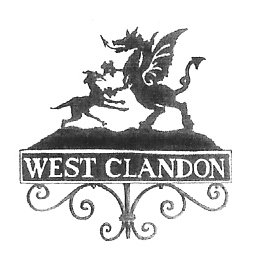           Chairman:  	Terence Patrick, Stoney Royd, Woodstock, West Clandon Surrey  GU4 7UJ		Tel.   01483 222 534            Clerk: 	Rebecca Pluthero, Tudor Lodge, Clandon Road, West Clandon.  GU4 7UU                                clerk@westclandon.org.ukPARISH COUNCIL MEETING AGENDAWednesday, April 14th 2021 at 8pmMeeting to be conducted by Zoom – ID :  833-6674-7263                      Password  :  227440__________________________________________________________________________Annex 1: CorrespondenceCORRESPONDENCE RECEIVED to be reported at the Meeting to be held on Wednesday 14th April 2021. Correspondence Sent: (does not include emails sent to Parish Councilors on specific matters)Correspondence Received: Annex 2: Planning Items NOTE: Updated since the last Meeting are highlighted in Yellow1Ms Jethwa23 March 2021Letter from the Parish Chairman regarding Proposed Development at Garlick’s Arch – Further Response to 19/P/022232SCC: Lucie Monie23 March 2021Letter from the Parish Chairman regarding Proposed Development at Garlick’s Arch – Response to SCC’s 106 Requirements 3SCC30 March 2021Letter from the Parish Chairman regarding Submission on the Require of Ward Boundaries in Guildford Borough4GBC: Kate Lines5 April 2021Email confirmation that the proposed dates for John Stone are okay5Michelle Mumford13 April 2021Email referral to Eric Palmer regarding a request to hire the tennis courts1James Culmer Chair of Governers, Clandon School 11 March 2021Update that Clandon Primary School and Shere Infant School and Nursery have agreed to proceed to federation.2Resident 13 March 2021Email with opinions from resident on items within the Monthly Parish report3Roxanne Langdon, SLCC15 March 2021Email acknowledgement that it understands that WCPC would like to renew membership4Resident 15 March 2021Email from resident wishing to explore West Clandon’s public telephone box use5Neil Martin18 March 2021Email requesting regular booking of the West Clandon football pitch for a team which usually use FeltonFleet’s facilities 6Michele Rogers, GBC22 March 2021Grant Extention Form, forwarded to SM 7Elaine Bradbrook, GBC22 March 2021Email regarding Notice of Elections in Parish Notice Boards8SALC31 March 2021Contact details update notification from SALC, they have a new website9GoDaddy 5 April 2021Notice that our Domain name with GoDaddy renews automatically9Elaine Bradbrook, GBC9 April 2021Email asking Parish to place Statements of Persons Nominated in our Parish Notice Board (for Shere Division).  Referring to PCC and County Council ElectionsDate ReceivedApplicationNumberAddressDescriptionOutcome130/09/201919/P/01693Barn End, The Street, West Clandon, GU4 7TGErection of 3 detached two-storey dwellings, served by the approved access road under planning permission 19/P/00924.GBC APPROVED: 29/05/2020219/P/02126Birch Farm, Oak Grange Road, West Clandon, GU4 7UDErection of a new dwelling following demolition of existing dwelling.GBC APPROVED: 12/02/2020320/P/00104Birch Farm, Oak Grange Road, West Clandon, GU4 7UDConstruction of three outbuildings for domestic and agricultural use following the demolition of a combination of existing domestic and agricultural buildings.  Amendment to approved application 18P/00107 to implement minor changes to layout and fenestration.GBC APPROVED 30/03/2020419/P/01474Greenmantle, Lime Grove, West Clandon, GU4 7UHProposed two storey rear, and single storey rear and side extensions, following demolition of existing conservatory and covered area.   An APPEAL has been made to the Secretary of State against the Councils decision for the proposed development described above.GBC REFUSED 11/10/19519/P/02157Junction of Station Approach and The Street, West ClandonPrior Notification under Schedule 2, Part 16 of the Town and Country Planning (General Permitted Development) (England) Order 2015 for the installation of one 17.5m 'Phase 5' street pole, two shrouded antennas, two 0.3m dishes, and three ground-based equipment cabinets and ancillary development thereto. To be installed on a 6.0m x 2.5m compound within a 1.8m chainlink fence.GBC APPROVED21/01/2020620/P/00010Vanecot, Malacca Farm, West Clandon, GU4 7UGVariation of condition 2 (drawing numbers), to allow changes to the site layout, of planning application 18/P/01284 approved 24/08/18.GBC APPROVED 02/03/2020727/12/1919/P/02240Alternative Ref:PP-08359636Land at Tithebarns Farm, Tithebarns Lane, Send, GU23 7LEChange of use of the site to 16 hectares of publicly accessible open space with associated landscaping, access, parking and other works to facilitate a bespoke Suitable Alternative Natural Greenspace (SANG).GBC APPROVED 29/07/2020819/P/02223Land at Garlicks Arch, Send Marsh/Burnt Common, Portsmouth Road, SendHybrid (part full/part outline) application comprising: Full planning permission for 220 residential dwellings (Use Class C3) with associated open space and landscaping, means of access, parking, drainage, utilities and infrastructure works, temporary acoustic fencing, and other associated works; and Outline planning permission, with all matters reserved except for access, for up to 300 residential dwellings (Use Class C3) and Travelling Showpeople plots (Sui Generis) with associated open space andlandscaping (including a landscape bund and acoustic fencing), means of access, enabling infrastructure and other associated works (consultation responses will be accepted after the statuary 21-day period).927/01/202019/P/02191 Garlicks Arch Site30 dwellings adjacent to Burnt Common Lane by the property called OldlandsGBC REFUSED 27/04/20201022/01/202020/P/00092Budleigh, Oak Grange Road, West Clandon GU4 7TZDemolition of existing rear conservatory to be replaced by new rear extension and changes to fenestration with some internal alterations to existing dwelling.GBC APPROVED 25/02/20201116/01/202020/P/00028Highway House, Dedswell Drive, West Clandon GU4 7TQ Single storey rear extension together with associated raised patio and internal alterations along with new front gateGBC APPROVED 14/02/20201208/01/202020/T/00001Lynsted, Clandon Road, West Clandon, GU4 7UW T1 Mature Oak. Selectively reduce crown by 20% 2-3meters max. to create a balanced canopy & natural flow. Lift lower only small diameter branches to 8 meters max. Reduce lower limb over road by 3metrs. remove major dead & weak branches. GBC APPROVED –(with conditions) 28/02/20201314/02/202020/P/00283Gullivers, The Street, West Clandon, GU4 7TDErection of a single storey rear extensionGBC REFUSED 09/04/20201405/03/202020/T/00068The Rectory, The Street, West Clandon, GU4 7RGFell to ground level as infected with Coryneum canker, and in decline.  Replant with similar, or open to suggestions (West Clandon Conservation Area).GBC APPROVED 09/04/20201516/01/202020/P/00028Highway House, Dedswell Drive, West Clandon, GU4 7TQSingle storey rear extension together with associated raised patio and internal alterations along with new front gate.GBC APPROVED 14/02/20201621/01/202020/P/00092Budleigh, Oak Grange Road, West Clandon, GU4 7TZDemolition of existing rear conservatory to be replaced by new rear extension and changes to fenestration with some internal alterations to existing dwelling.GBC APPROVED 25/02/20201721/01/202020/P/00010Vanecot, Malacca Farm, West Clandon, GU4 7UGVariation of condition 2 of 18/P/01284 to allow changes to the elevations (including to add a flat roof to the single storey element of the dwelling and to raise the rear eaves level to the central section of the dwelling to allow for a large window to the stairwell).GBC APPROVED 02/03/20201807/04/202020/T/00078Play Area, Recreation Ground, The Street, West ClandonT1 Horse Chestnut - fell to near to ground level, T2 & T4 Horse Chestnuts - reduce by 2.5m leaving a total height and spread of 12m and 8m, T3 & G1.  Horse Chestnuts - remove broken branches and deadwood, sever ivy and crown lift to 5.2m, T4 Horse Chestnut Fell dead tree at rear, remove fallen stem on fence, reduce remainder of Horse Chestnut by 20%, and sever ivy.  (West Clandon Conservation Area).1915/04/202020/P/00637Langley, Lime Grove, West Clandon, GU4 7UHErection of porch to front of property, part single/two storey side extension, single storey rear extension and changes to fenestration following demolition of existing conservatory.GBC APPROVED 29/05/20202028/04/202020/P/00708The Cottage, The Street, West Clandon GU4 7SYProposed erection of one x two-bedroom and one x four-bedroom semi-detached two-storey dwellings, following demolition of the existing bungalow and outbuildingsGBC APPROVED 04/09/20202101/05/202020/P/00028Rabbits Cottage, The Street, West Clandon GU4 7TJTwo storey rear extension following demolition of existing rear conservatory.GBC APPROVED 22/06/20202216/03/202020/P/00477Millwater Rise, Oak Grange Road, West Clandon, GU4 7UACertificate of lawfulness for a proposed development to establish whether an in-ground swimming pool, detached studio and bat roost would be lawful.Part Approved, Part Refused.  Details are shown on the GBC website13/05/2020GBC APPROVED 27/07/20202322/05/202020/P/00837Lynsted, Clandon Road, West Clandon GU4 7UWErection of detached garage/carportAPPEALED 28/10/20202422/05/202020/P/00840Ilex Cottage, The Street, West Clandon, GU4 7TJProposed single and two storey extension, new front entrance porch, conversion of existing garage into a garden room/gym and alterations toexternal finishes.GBC APPROVED 30/07/20202518/P/02430 submitted on 20/12/18Glengarden, Clandon Road, West Clandon, GU4 7TLErection of a new 5-bedroom detached house and a new access and garage for the existing property.Appeal Decision Site visit made on 26/11/19 by M Heron BA (Hons) MA MRTPI an Inspector appointed by the Secretary of State for Communities and Local Government.   Decision date: 23rd March 2020GBC REFUSED 12/02/19APPEAL The appeal allowed and planning permission granted on 23/03/2020Variation of Condition 2 (approved plans) received 15 September 2020.  GBC APPROVED 5/11/20202604/06/202020/P/00879Lakeside, Oak Grange Road, West Clandon GU4 7UFProposed new covered porch, repositioning of two dormers on the frontage and new glass atrium on front roof slope, enlargement of dormer abovegarage; repositioning of chimney stack on west elevation; part single/part two storey extension with balcony on the rear elevation, additional dormer to rear, first floor rear and side extensions. Changes to fenestration.GBC REFUSED 07/08/20202706/06/202020/P/00895Barn End, The Street, West Clandon, GU4 7TGVariation of condition 2 (drawing numbers) of planning application 19/P/01963 approved on 26/05/2020, to replace approved drawings AAL-19-206-P01A, P03A, P05 and P06 with revised drawings AAL-19-206-P01B, P03B, P05A and P06A respectively to allow for raisingthe roof of Plot two's garage by 300mm.Approved 23/03/20212817/06/202020/P/00935Long Copse, The Street, West Clandon, GU4 7STConstruction of a new front gate with four brick piers and brick wall and widening of existing access.GBC APPROVED 15/09/20202917/06/202020/P/00894Millwater Rise, Oak Grange Road, West Clandon, GU4 7UACertificate of Lawfulness to establish whether the proposed single storey detached pool studio would be lawful.GBC APPROVED 27/07/20203023/06/202020/P/00969Broomfields, 14 Bennett Way, West Clandon, GU4 7TNErection of a single storey side and rear extensionGBC APPROVED 24/07/20203123/06/202020/T/00165The Cottage, The Street, West Clandon, GU4 7SYHawthorne x 7 - fell and grind stumps, Hazel - fell and eco plug stump(West Clandon Conservation Area)3201/07/2020EN/20/00173(Enforcement)Land North of Lime Grove GU4 7UHAlleged unauthorised use of land to site a residential motor home 3302/07/202020/P/00988Tudor Lodge, Clandon Road, West Clandon GU4 7UUProposed dropped kerb and formation of a new access.GBC APPROVED 21/08/20203403/07/202020/P/01072Squirrels Hatch, Malacca Farm, West Clandon, GU4 7UGErection of a four-bay garage structure following demolition of existing open car port structureGBC REFUSED 17/08/20203520/07/202020/P/01165Land to the south of Barn End, The Street, West Clandon GU47TGErection of two detached two storey dwellings with associated garaging, served by the approved access road under planning permission 19/P/009243620/07/202020/P/01166The Lodge At, Barn End, The Street, West Clandon GU4 7TGErection of rear extension to provide a second bedroom with en-suite shower room.Notice of further application submitted under 20/P/02064 – 7/12/2020 REFUSED 28/01/2021APPEALED 04/02/20213722/07/202020/P/011644 Lime Close, West Clandon GU4 7ULErection of two storey rear extensionCertificate of Lawfulness sought on proposed single storey rear extension. 20/P/01990 23/11/2020 APPROVED BY GBC 06/01/20213827/07/202020/T/00209Clandon Church Of England Aided Infant School, The Street, WestClandon GU4 7STTree number 0633 (in attached report) Mixed broadleaf group work as per report: Crown lift (2 of group by 2m, 21m tree) (Clear building by 2m)Remove all dead wood >25mm diameter (2 of group, 21m tree) Tree group number 0636 (in attached report) Tilia x europaea (Common Lime) (group) work as per report: Remove epicormic growth (23 of group, to 2m, 10m tree) (Inspect base once removed or ask neighbour for inspection details) (West Clandon Conservation Area).3830/07/202020/P/01253Land north of Hawthorns and south east of, Shere Road, West Clandon,GU4 8SFProposed construction of a single storey dwelling following demolition of existing outbuilding.REFUSED 13/11/20203903/08/202020/P/01173Bruce Cottage, The Street, West Clandon GU4 7TEProposed erection of a two-storey detached dwelling following demolition of the existing garage.GBC APPROVED 5/11/20204004/08/202020/P/01286Orchard Cottage, Greta Bank, West Horsley, Leatherhead, KT24 6HHErection of detached dwelling with attached garage4104/08/202020/T/00223Gate Cottage, The Street, West Clandon GU4 7SUG1 - 4 X CYPRESS (Neighbouring trees in Clandon Regis): Remove. G2 - 2 X ROBINIA (Neighbouring trees in Clandon Regis): Cut back overhangingbranches to near boundary up to approx. 5m in height. FRONT BOUNDARY T3 - BEECH (in hedge): Remove T4 - HOLLY: Crown lift to 2.4m. T5 - ELM: Remove. TREES BY DRIVE T6 - LIME: Removedeadwood & crown thin 10%. T7 - NORWAY MAPLE: Remove deadwood and crown lift to 3m. BACK GARDEN (from front to back) T8 - DECAYEDLEANING SYCAMORE: Remove. T9 - LEANING YEW: Crown lift to 3m. T10 - LIME: Crown lift to 3m. T11 - YEW: Crown lift to 3m. T12 - LIME: Crown lift to 3m. T13 - LIME: Remove deadwood & crown lift to 3m. T14 - YEW: Crown lift to 3m (West Clandon Conservation Area).4206/08/202020/P/01286Land adjacent to Orchard Cottage, Greta Bank, West Horsley, KT24 6HHErection of detached dwelling with attached garage4331/07/202020/P/01290The Wildings, Malacca Farm, West Clandon GU4 7UGCertificate of Lawfulness for a proposed development to establish whether the erection of detached 3 bay garage incorporating a machinery store would be lawful.GBC APPROVED 24/09/20204418/08/202020/P/01398Elm Cottage, The Street, West Clandon, Guildford, Surrey GU4 7TGErection of 4 new dwellings following demolition of existing dwelling. GBC Delegated – REFUSED 23/10/20204519/08/202020/P/01397Little Paddock, Clandon Road, West Clandon, Guildford, GU4 7UUConversion of garage into habitable accommodation, including replacement of garage doors with timber windows and other changes to fenestration.GBC Delegated 14/10/20204601/09/202020/P/01473Abbots Mead, Clandon Road, West Clandon, Guildford, Surrey GU4 7UWProposed partial covering of existing garage and new roof over existing ground floor elevation.4718/09/2020/P/01506/7Clandon Regis, The Street, West Clandon, Guildford, GU4 7SUProposed replacement of a section of the walled garden with gate at Clandon Regis to replace larger gateAPPROVED – 11/11/20204825/09/2020/P/01600Ambry Cottage, The Street, West Clandon Guildford, GU4 7STTwo storey rear extension and roof alterationsAPPROVED BY GBC 22/12/20204929/09/2020/P/01612Dennett Cottage, Tithebarns Lane, Send, Woking, GU23 7LEProposed single storey rear extension to replace existing conservatory. Addition of dormer window on rear roof slop and first floor side infill extension to existing balcony following demolition of existing shed and greenhouse.Withdrawn – 26/11/20205028/10/202020/P/01824Australind, The Street, West Clandon, Guildford, GU4 7TEProposed to increase height of roof of existing single storey rear extension to form new roof within roof space, insertion of three new roof lights and re-siting of pv solar panels. APPROVED BY GBC 16/12/20205110/11/202020/P/01889The Cottage, The Street, West Clandon, Guildford GU4 7SYVariation to planning app 20/P/00708: to allow for minor modifications to the roof line and internal alterations.5212/11/202020/P/01908 & 20/P/01909Dibbles, The Street, West Clandon, Guildford GU4 7SXGarage conversion. BOTH APPLICATIONS APPROVED BY GBC 24/12/20205312/11/202020/P/01905Holmehurst, Dedswell Drive, West Clandon, Guildford GU4 7TQFront porch demolition, single storey side, back and front extension.APPROVED BY GBC 24/12/20205425/11/202020/P/0199212 Lime Close, West Clandon, Guildford, GU4 7ULTwo storey side extension with dormers to front elevation, single storey to rear and side extension.Approved 01/03/20215525/11/202020/P/01984April Cottage, Lime Grove, West Clandon Guildford GU4 7UTSingle storey rear extension. Demolition of existing conservatory.5625/11/202020/T/00358Ashley Park Nursing Home, The Street, West Clandon Guildford GU4 7SUTree Felling5708/12/202020/P/021005 Foxfield, West Clandon Guildford, GU23 6BBC of lawfulness in relation to addition of garage doors to a carportApproved 09/02/20215816/12/202020/P/02158Squirrels Hatch, Malacca Farm, West Clandon Guildford GU4 7UG Erection of a three-bay garage structure following demolition of existing open car port structureApproved 28/01/20215904/01/202120/P/01961Coppice, Dedswell Drive, West Clandon Guildford GU4 7TQConstruction of a swimming pool, including paving, small pump house and changing roomApproved 23/03/20216014/01/202121/P/00057Greenmantle, Lime Grove, West Clandon, Guildford GU4 7UHCertificaate of Lawful development for single storey side and two storey rear extension.Refused 11/03/20216128/01/202121/P/00090Highway House, Dedswell Drive, West Clandon, GU4 7TQSingle storey front extension and conversion of garage into habitable accommodation and new detached garage structure.6228/01/202121/T/00024Ashley Park Nursing Home, The Street, West Clandon, Guildford GU4 7SUCyprus Trees crown lift.6329/01/202121/P/00104Bruce Cottage, The Street, West Clandon, Guildford GU4 7TEVariation of condition 2 of planning application 20/P/01173 approved 05/11/2020 to make changes to fenestration and internal layout6422/01/202121/W/000114 Lime Close, West Clandon, Guildford GU4 7ULPrior notice for single storey 8 metre rear extension, 3.61 metres in height and eves of 3.02 metre height.Approved 23/03/20216503/02/202121/P/00147Green Tiles, Clandon Road, West Clandon, Guildford, GU4 7UUErection of a double garage 6604/02/202121/P/00156Long Copse, The Street, West Clandon, Guildford GU4 7STConstruction of a new shed/ building following demolition of existing.Approved 22/03/20216704/02/202121/P/00068Carisworth, Woodstock, West Clandon, Guildford, GU4 7UJRefurbish covered way rood and construct walls to enclose area including changes to fenestration.Approved 06/04/20216810/02/202120/P/02111Land Adjacent to Hawthorns, Shere RoadReplacement of exiting outbuilding with new small dwelling6917/02/202121/W/00022Lakeside, Oak Grange Road, West ClandonPrior notification of single storey 8metre extension, 4m in height with eaves height of 2.4m7023/02/202121/T/00059Brownlow Cottage, The Street, West ClandonT1 Yew and T2 Willow – fell and treat stump7126/02/202121/P/00396Australind, The Street, West ClandonVariation of Condition 2 of Planning Application 20/P/01824 approved Dec 2020 to allow changes such as increase in height to first floor extension by 500mm7226/02/202121/P/00397Oakleigh, (Land adjacent to Glengarden), Clandon Road, West ClandonVariation to Condition 2 of Planning permission approved under 20/P/015247305/03/202121/P/00458Millwater Rise, Oak Grange Road, West ClandonSingle storey rear infill extension7411/03/202121/P/00339Elm Cottage, The Street, West ClandonErection of 2no. pairs of semi-detached dwellings following demolition of detached bungalow, with associated access, parking and landscaping.